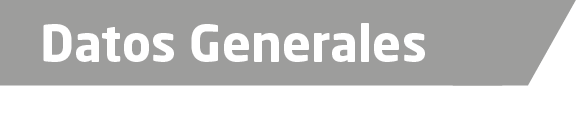 Nombre María de la Luz Ramírez ZepedaGrado de Escolaridad Licenciatura en DerechoCédula Profesional (Licenciatura) A2926007Teléfono de Oficina 01 278 7 32 62 34Correo Electrónico zongolica2_fai@hotmail.comDatos GeneralesFormación Académica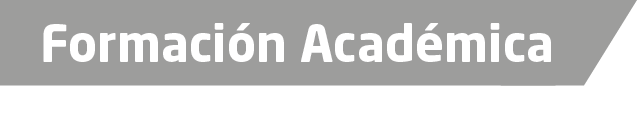 2002-2007Universidad Veracruzana, Estudios de Licenciatura en Derecho.Junio a Agosto de 2008Diplomado en Formación Técnica Especializada para Defensores SocialesTrayectoria Profesional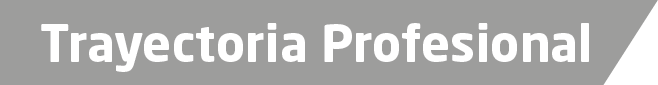 Octubre 2010 a la fechaFiscal Itinerante en Zongolica IIPerito IntérpreteJunio 2008 a Diciembre 2008Abogada de la Unidad Itinerante para la Atención Itinerante para la Atención Integral a Mujeres ViolentadasMayo 2007 a Diciembre 2007Defensor Público en Materia de Asuntos Indígenas, del Instituto de la Defensoría PúblicaSeptiembre 2006 a Abril 2007Becaria del Programa Piloto “Defensores Públicos Bilingües” en el Programa de Cooperación Unión Europea-México.Conocimiento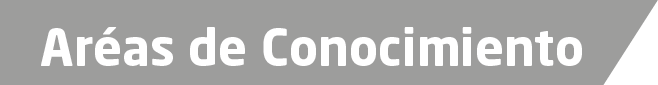 Derecho ElectoralDerecho Penal 